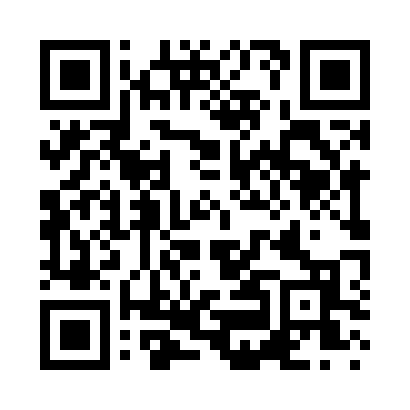 Prayer times for McCann Landing, Missouri, USAMon 1 Jul 2024 - Wed 31 Jul 2024High Latitude Method: Angle Based RulePrayer Calculation Method: Islamic Society of North AmericaAsar Calculation Method: ShafiPrayer times provided by https://www.salahtimes.comDateDayFajrSunriseDhuhrAsrMaghribIsha1Mon4:075:411:065:028:3210:052Tue4:085:421:075:038:3110:053Wed4:095:421:075:038:3110:054Thu4:095:431:075:038:3110:045Fri4:105:431:075:038:3110:046Sat4:115:441:075:038:3010:037Sun4:125:451:075:038:3010:038Mon4:135:451:085:038:3010:029Tue4:145:461:085:038:2910:0210Wed4:145:461:085:038:2910:0111Thu4:155:471:085:038:2910:0012Fri4:165:481:085:038:2810:0013Sat4:175:491:085:038:289:5914Sun4:185:491:085:038:279:5815Mon4:195:501:085:038:279:5716Tue4:205:511:095:038:269:5617Wed4:215:511:095:038:259:5518Thu4:225:521:095:038:259:5419Fri4:245:531:095:038:249:5320Sat4:255:541:095:038:239:5221Sun4:265:551:095:038:239:5122Mon4:275:551:095:038:229:5023Tue4:285:561:095:038:219:4924Wed4:295:571:095:028:209:4825Thu4:305:581:095:028:209:4726Fri4:325:591:095:028:199:4627Sat4:336:001:095:028:189:4428Sun4:346:011:095:028:179:4329Mon4:356:011:095:018:169:4230Tue4:366:021:095:018:159:4131Wed4:386:031:095:018:149:39